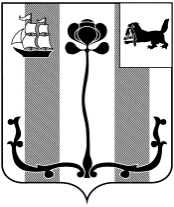 Российская ФедерацияИркутская область ДУМА ШЕЛЕХОВСКОГО МУНИЦИПАЛЬНОГО РАЙОНАР Е Ш Е Н И ЕО внесении изменений в решение Думы Шелеховского муниципальногорайона от 24.11.2022 № 43-рд  На основании предложений главы Шаманского муниципального образования Романова В.Н., в соответствии с Федеральным законом от 28.12.2009 № 381-ФЗ «Об основах государственного регулирования торговой деятельности в Российской Федерации», Федеральным законом от 06.10.2003 № 131-ФЗ «Об общих принципах организации местного самоуправления в Российской Федерации», п. 18 приказа Службы потребительского рынка и лицензирования Иркутской области от 20.01.2011 №  3-спр «Об утверждении Порядка разработки и утверждения органами местного самоуправления муниципальных образований Иркутской области схемы размещения нестационарных торговых объектов», руководствуясь ст. ст. 24, 25 Устава Шелеховского района, Д У М А  Р Е Ш И Л А:Внести в решение Думы Шелеховского муниципального района от 24.11.2022 № 43-рд «Об утверждении Схемы размещения нестационарных торговых объектов на территории Шелеховского района» следующие изменения: раздел «Шаманское сельское поселение» приложения 1 дополнить пунктами 134.1, 134.2 следующего содержания:                      «                                                                                                                      »;раздел «Шаманское сельское поселение» приложения 2 дополнить пунктами 134.1 и 134.2 следующего содержания:«134.1. Нестационарный торговый объект, местоположение которого:Шелеховский район, с. Шаманка, ул. Набережная, в границах земельного участка 1Б с кадастровым номером: 38:27:030001:1148Продовольственный павильон, площадь земельного участка 25 кв.м.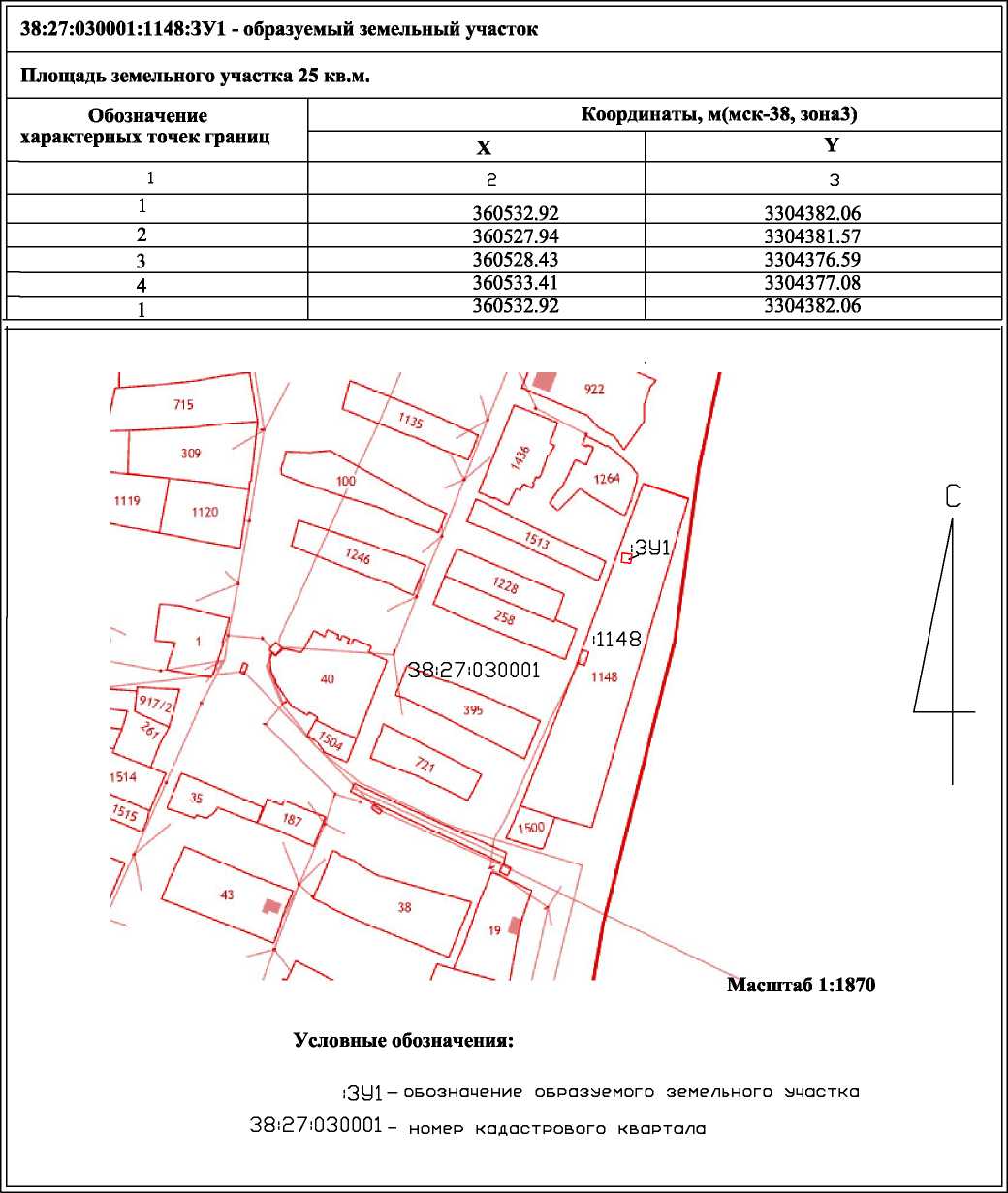 134.2. Нестационарный торговый объект, местоположение которого:Шелеховский район, с. Шаманка, ул. Набережная, в границах земельного участка 1Б, с кадастровым номером: 38:27:030001:1148Продовольственная палатка, площадь земельного участка 10 кв.м.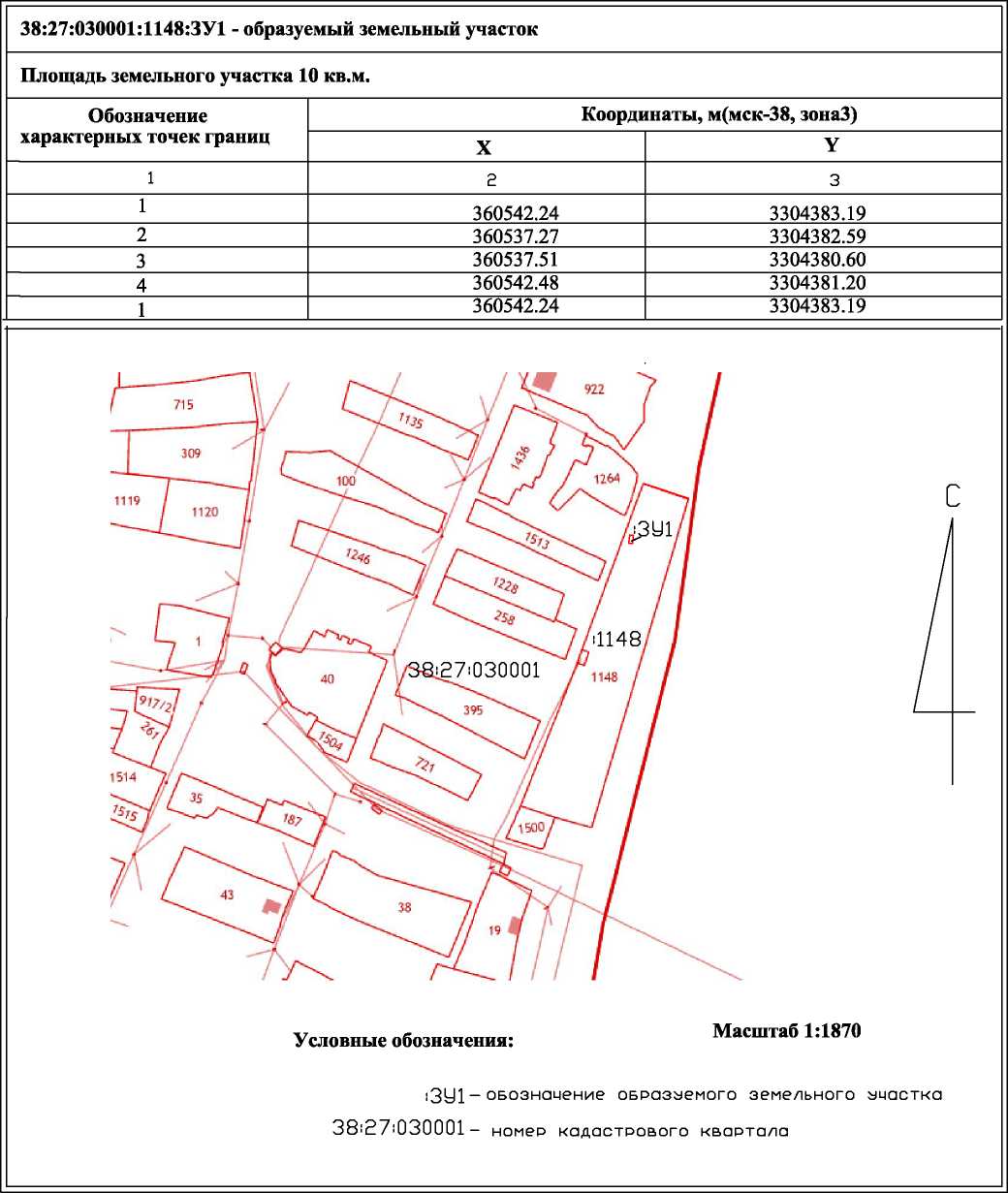                                                                                                                    ».  2. Администрации Шелеховского муниципального района в течение 5 рабочих дней со дня утверждения настоящего решения направить его в Службу потребительского рынка и лицензирования Иркутской области в установленном порядке.3. Решение подлежит официальному опубликованию в газете «Шелеховский вестник» и размещению на официальном сайте Администрации Шелеховского муниципального района в информационно-телекоммуникационной сети «Интернет».Принято на 4 заседании ДумыОт 25.05.2023 № 20-рд                   «25» мая 2023 года134.1с. Шаманка, ул. Набережная, в границах земельного участка 1Бпавильондапродовольственный25 муниципальнаясобственностьШаманскогосельскогопоселениякруглогодично134.2с. Шаманка, ул. Набережная, в границах земельного участка 1Бпалаткадапродовольственный10 муниципальнаясобственностьШаманскогосельскогопоселения01.05.- 30.09Председатель Думы Шелеховского муниципального районаМэр Шелеховского муниципального района________________Ф.С. Саломатов__________________М.Н. Модин